.#16 count intro from the first heavy beatNote: dance starts facing the right diagonal [1:30] & its not as tricky as it looks just LISTEN to the MUSIC JSection 1: Out, Out, Back, Coaster Step, Cross, ¼, ¼, 3/8Section 2: Ball Side Rock, Crossing Samba ¼ L, Paddle ¼, Paddle ¼, R Cross & Heel &Section 3: Cross, Side, Sailor ¼ L, Forward Rock, ½, ½Section 4: Stomp, Hold, Kick & Point & Point, ¼, Pivot 3/8*Tag:End of Wall 2 facing [7:30] dance the complete 20 counts just a little note {the first Tag starts facing [7:30] and ends again back at [7:30]}End of Wall 5 facing [1:30] dance the first 16 counts of the Tag leaving out the walk around {The Second Tag starts facing [1:30] and ends back at [7:30]}Walk, Sweep, Cross, Side, Behind, Sweep, Behind, SideWalk, Hold, Pivot ½, Walk Hold, ½, ½½ Semi-Circle Walk R-L-R-L**Restart: During Section 3 of Wall 4 Restart the dance after the sailor ¼ left. Ends facing [9:00] ready to Restart to right diagonal on [10:30]*** “FUN” Tag: At the end of Wall 8 facing [4:30] there are 8 counts and for FUNStomp Bounce Bounce Bounce Bounce Bounce Bounce Bounce with ArmsDuring the first 4 counts gradually raise both arms up/out from the side with palms open and looking up.During the last 4 counts gradually bring arms down to crossed and folded and looking straight ahead.Ending: the dance ends facing the front [12:00] during wall 11 on count 1 of section 3 after “Cross & Heel &” CROSS.End by stomp crossing left over right with both arms out to side with palms open and facing forward while looking up.Note: Make this dance FUN and don’t forget to “FUNK THE PREACHER MAN” JContact: Gary O’Reilly - oreillygaryone@gmail.com - 00353857819808Funk The Preacher Man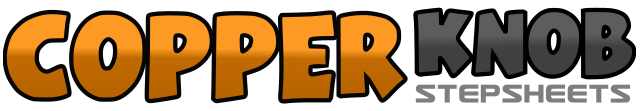 .......Count:32Wall:4Level:Intermediate.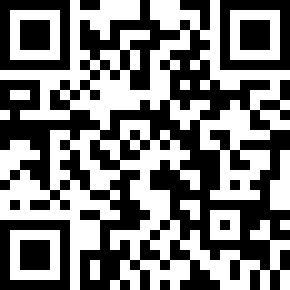 Choreographer:Gary O'Reilly (IRE) - January 2018Gary O'Reilly (IRE) - January 2018Gary O'Reilly (IRE) - January 2018Gary O'Reilly (IRE) - January 2018Gary O'Reilly (IRE) - January 2018.Music:Amen - Matthew WestAmen - Matthew WestAmen - Matthew WestAmen - Matthew WestAmen - Matthew West........& 1Step forward and out on right to right side (&), step left out to left side (1) [1:30]2Step back on right (2)3 & 4Step back on left (3), step right next to left (&), step forward on (4)5 6Cross right over left (5), ¼ turn right stepping back on left (6) [4:30]7 8¼ turn right stepping forward on right [7:30] (7), 3/8 turn right stepping left to left side (8) [12:00]& 1 2Step on ball of right next to left (1), rock left to left side (2), recover on right (&)3 & 4Cross left over right (3), rock right to right side (&), recover on left making ¼ turn left with weight ending on left (4) [9:00]5 6¼ turn left touching right to right side (5), ¼ turn left touching right to right side (6) [3:00]7&8&Cross right over left (7), step left to left side (&), tap right heel diagonally forward (8), step right next to left (&)1 2Cross left over right (1), step right to right side (2)3 & 4¼ turn left crossing left behind right (3), step right next to left (&), step forward on left (4) [12:00] **Restart during Wall 4 (make 1/8 turn R to restart)5 6Rock forward on right (5), recover on left (6)7 8½ turn right stepping forward on right (7), sharp ½ turn right on ball of right stepping left next to right (8) [12:00]1 2Stomp right out to right side (1), Hold (2)3 & 4Kick left forward (3), step left next to right (&), point right to right side (4)& 5 6Step right next to left (&), point left to left side (5), ¼ turn left stepping forward on left (6) [9:00]7 8Step forward on right (7), pivot 3/8 turn left (8) [4:30] *** Extra “FUN” Tag J1 2Walk forward on right (1), sweep left around from back to front (2) [7:30]3 4 5 6Cross left over right (3), step right to right side (4), cross left behind right (5), sweep right around from front to back (6)7 8Cross right behind left (7), step left to left side (8)1 2Walk forward on right (1), hold (2)3 4Step forward on left (3), pivot ½ turn right (4) [1:30]5 6Walk forward on left (5), hold (6)7 8½ turn left stepping back on right (7), ½ turn left stepping forward on left (8) [1:30]1 2 3 4½ turn over left from [1:30] to [7:30] walking semi-circle R (1), L (2), R (3), L (4) [7:30]1&2&3&4Stomp right slightly to right side (1), raise right heel up (&), down (2), up (&), down (3), up (&), down (4)&5&6&7&8Up (&), down (5), up (&) down (6), up (&), down (7), up (&), down (8)